Undertegnede [ordregiver][adresse][postnummer, by]CVR-nr.: [indsæt](”Bygherre”)og[hovedentreprenør][adresse][postnummer, by]CVR-nr.: [indsæt]
(”Hovedentreprenøren”)herefter hver for sig benævnt en ”Part” og i fællesskab benævnt ”Parterne” har efter gennemførelse af EU-udbud, jf. udbudsbekendtgørelse nummer [indsæt], indgået denne Hovedentreprisekontrakt (”Aftalen”).[indsæt beskrivelse af projektet]Aftalens genstandHovedentreprenøren påtager sig at udføre følgende entreprisearbejder for Bygherren:[indsæt]Arbejdet udføres på følgende adresse(r)[indsæt]Det er parternes fælles mål at fremme fokus på cirkulær økonomi i projektet, og parterne indgår til sikring heraf den som bilag XX vedlagte samarbejdsaftale for projektet. Hovedentreprenørens forpligtelserHovedentreprenøren er forpligtet til at levere entreprisearbejderne i pkt. 1.1 i overensstemmelse med Hovedentreprenørens tilbud, herunder for byggeprocessen og håndtering af de cirkulære processer, jf. bilag XX.eNTREPRISESUMMENArbejdet udføres for en samlet entreprisesum på kr. [indsæt] ekskl. moms, jf. bilag XX.Entreprisesummen er fastsat i 12 måneder fra tilbudsdagen og indeksreguleres herefter i overensstemmelse med AB 18 § 34. Følgende indeks anvendes: [indsæt]. BetalingHovedentreprenøren har ret til betaling [to gange hver måned, jf. AB 18 § 36, stk. 1] ELLER [i henhold til den aftalte betalingsplan, hvorefter betaling sker [beskriv betalingsplan], jf. AB 18 § 36, stk. 3.]SikkerhedsstillelseHovedentreprenøren stiller sikkerhed i overensstemmelse med AB 18 § 9, som udgør 15% af entreprisesummen ekskl. moms, svarende til kr. [indsæt]. Hovedentreprenørens sikkerhedsstillelse skal stilles senest 8 arbejdsdage efter Aftalens indgåelse.[Bygherre stiller ikke sikkerhed] ELLER [Bygherren stiller sikkerhed i overensstemmelse med AB 18 § 10, som udgør 3 måneders gennemsnitsbetaling, dog mindst 10% af entreprisesummen ekskl. moms, svarende til kr. [indsæt].][Bygherrens sikkerhedsstillelse skal stilles senest 8 arbejdsdage efter Aftalens indgåelse.]aftalegrundlagFor Aftalen gælder følgende skriftlige grundlag, som i tilfælde af uoverensstemmelser gælder i nedenstående rangorden:Nærværende Aftale Hovedentreprenørens tilbud af [indsæt dato] (bilag XX)Bygherrens udbudsmateriale, herunder materiale der indeholder ændringer, tilføjelser eller præciseringer af udbudsmaterialet[indsæt yderligere relevant materiale, f.eks. projektmappe mv.]Hovedtidsplan (bilag XX)Principper for samarbejde (bilag XX)AB 18KontaktpersonerSom kontaktperson med tegningsret i forbindelse med entreprisens udførelse har Bygherre udpeget: [Indsæt navn, titel, e-mail, telefonnummer]Som kontaktperson med tegningsret i forbindelse med entreprisens udførelse har Hovedentreprenøren udpeget: [Indsæt navn, titel, e-mail, telefonnummer]Bygherres rådgivereBæredygtighedsleder[navn][adresse][postnummer, by]CVR-nr.: [indsæt][Bygherrerådgiver][navn][adresse][postnummer, by]CVR-nr.: [indsæt]Totalrådgiver[navn][adresse][postnummer, by]CVR-nr.: [indsæt]MEDARBEJDEREHovedentreprenøren er forpligtet til i videst muligt omfang at fastholde tilbudte nøglemedarbejdere. De af Hovedentreprenøren tilbudte nøglemedarbejdere fremgår af tilbuddet i bilag XX. Udskiftning af nøglemedarbejdere kan alene ske, hvis udskiftningen er sagligt begrundet, og hvis den nye medarbejder som minimum besidder tilsvarende, relevante kvalifikationer, som gældende for den forrige medarbejder. Såfremt Hovedentreprenøren bliver nødsaget til at udskifte nøglemedarbejdere, skal forslag om den nye medarbejder forelægges Bygherre, som herefter har adgang til at komme med indsigelser mod den pågældende medarbejder. Hvis der fremkommer berettigede indsigelser, skal en ny medarbejder bringes i forslag.Tidsplan og forsinkelseArbejdet udføres i overensstemmelse med hovedtidsplanen i bilag XX med aflevering den [indsæt dato]. Hovedtidsplanen i bilag XX skal svare til den af Hovedentreprenøren tilbudte tidsplan, jf. bilag XX.Hvis den aftalte afleveringstermin i pkt. 10.1 overskrides, uden at der er krav på tidsfristforlængelse, betaler Hovedentreprenøren – pr. arbejdsdag færdiggørelsen er forsinket – en dagbod på [2 ‰] af entreprisesummen. ForsikringHovedentreprenøren og Hovedentreprenørens eventuelle underentreprenører skal have sædvanlig erhvervs- og produktansvarsforsikring, jf. AB 18 § 11, stk. 3.Hovedentreprenøren skal på anmodning dokumentere, at forsikringerne er i kraft.Ændringer[Uanset de begrænsninger, der følger af AB 18 §§ 23 og 24, kan Bygherren, uden nogen øvre grænse, kræve alle ændringer udført, som tilgodeser cirkulær økonomi i byggeriet. Hovedentreprenøren er forpligtet til at afregne ændringsarbejderne efter samme kalkulationer, som ligger til grund for Hovedentreprenørens tilbud, jf. bilag XX.]GENSIDIG EXIT-MULIGHED[Det er afgørende for Parterne, at der løbende på projektet er et godt samarbejde, og at Parterne i fællesskab aktivt arbejder for at finde innovative løsninger og optimeringer med fokus på cirkulære principper. Parterne har som følge heraf gensidige ”exit-muligheder” undervejs i projektet. Parterne kan hver for sig træffe beslutning om at stoppe samarbejdet på følgende tidspunkter:

Exit mulighed nr. 1:		[Efter fastlæggelse af cirkulære principper]
Exit mulighed nr. 2:		[Inden igangsætning af udførelsen]Såfremt én eller begge Parter beslutter, at samarbejdet skal standse, ophører nærværende Hovedentrepriseaftalen og Principper for samarbejde. Hovedentreprenøren honoreres i givet fald for det faktisk udførte arbejde frem til tidspunktet for beslutningen om at standse samarbejdet, dog maksimalt med et beløb på [XX]. Parterne kan ikke herudover rette økonomiske krav af nogen art mod hinanden for manglende igangsættelse af de resterende arbejder under nærværende kontrakt.   TvisterTvister i henhold til denne Aftale afgøres i henhold til AB 18, kapitel J.Hvis Bygherren inddrages i et syn og skøn ved de almindelige domstole eller ved Voldgiftsnævnet for bygge- og anlægsvirksomhed, eller hvis Bygherren selv inddrager tredjemand i et syn og skøn ved de almindelige domstole eller Voldgiftsnævnet for bygge- og anlægsvirksomhed, kan Bygherren medinddrage Hovedentreprenøren under et sådan syn og skøn, forudsat at skønsforretningen har relation til Aftalen.Såfremt Bygherren bliver sagsøgt/indklaget eller mødt af et krav ved de almindelige domstole eller Voldgiftsnævnet for bygge- og anlægsvirksomhed, og den pågældende tvist har relation til nærværende Aftale, kan Bygherren inddrage Hovedentreprenøren som part under en sådan rets- eller voldgiftssag.Bygherren har udpeget følgende personer i henhold til AB 18, § 64, stk. 3:Projektleder: [indsæt]Ledelsesrepræsentant: [indsæt]Hovedentreprenøren har udpeget følgende personer i henhold til AB 18, § 64, stk. 3:Projektleder: [indsæt]Ledelsesrepræsentant: [indsæt]BilagBilag XX:		Hovedentreprenørens tilbud dateret [indsæt]Bilag XX:		Hovedtidsplan dateret [indsæt]Bilag XX: 	Principper for samarbejde dateret [indsæt]Underskrifter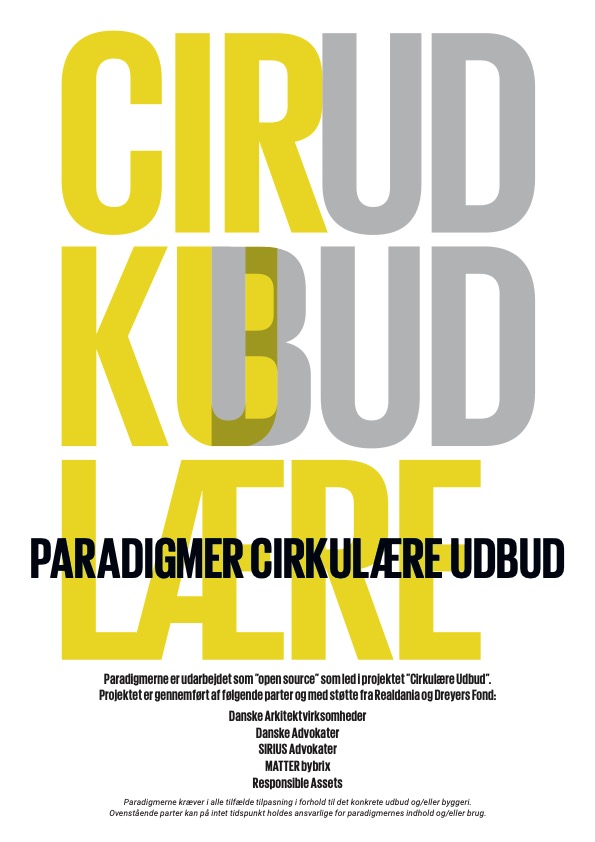 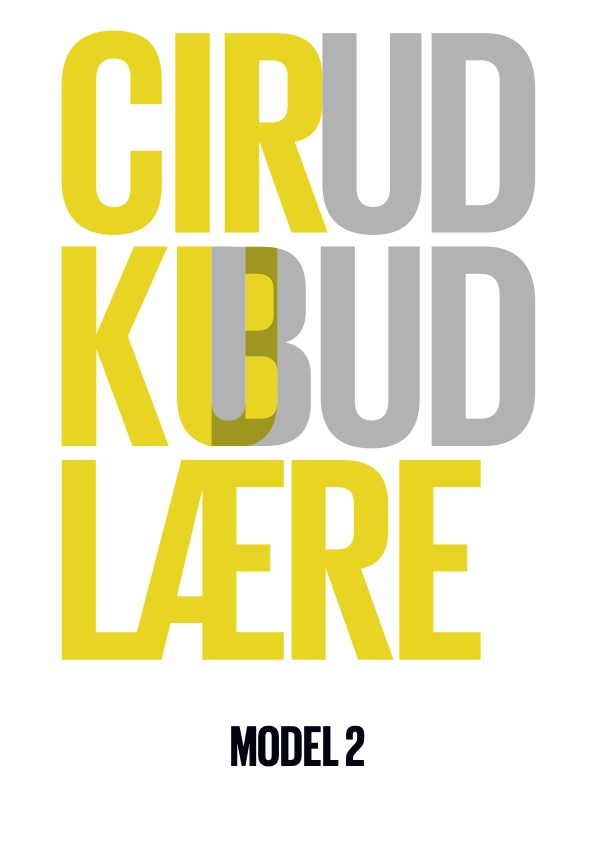 HovedentreprisekontraktVedrørende [indsæt]For BygherrenDato: For HovedentreprenørenDato:__________________________________________________________Navn:Titel:Navn:Titel: